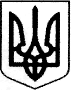 УКРАЇНАФЕДОРІВСЬКА СІЛЬСЬКА РАДА ПОЛОГІВСЬКОГО РАЙОНУЗАПОРІЗЬКОЇ ОБЛАСТІвосьмого скликання                                              дванадцята позачергова сесія                                                       РІШЕННЯ19.11. 2021 року                                                                                          № 30с. ФедорівкаПро затвердження Плану діяльності  з підготовки проєктів регуляторних актів на 2022 рік   На підставі ст. 7, 13, 32 Закону України «Про засади державної регуляторної політики у сфері господарської  діяльності» та п. 7 ст. 26 «Про місцеве самоврядування в Україні», враховуючи висновки та пропозиції постійної депутатської комісії з питань фінансів, бюджету, планування соціально-економічного розвитку, інвестицій та міжнародного співробітництва  Федорівська сільська рада Пологівського району Запорізької областіВ И Р І Ш И ЛА:1.Затвердити План діяльності  з підготовки проєктів регуляторних актів на 2022 рік (додається).2. Оприлюднити План діяльності з підготовки проєктів регуляторних актів Федорівської сільської ради на 2022 рік в порядку, визначеному чинним законодавством.3. Данне рішення набирає чинності з 01.01.2022 року.2. Контроль за виконанням даного рішення покласти на постійну комісію з питань фінансів, бюджету, планування соціально-економічного розвитку, інвестицій та міжнародного співробітництва та на комісію з питань земельних відносин, природокористування, планування території, будівництва, архітектури, комунальної власності, житлово-комунального господарства  та  благоустрою.Сільський голова                                                  Володимир  ЧЕРНОУС                                                                                                                              Додаток                                                                                                                                                                   до рішення сесії Федорівської                                       сільської ради від 19.11.2021 № 30План підготовки проєктів регуляторних актів Федорівської сільської ради на 2022 рікНачальник фінансового відділу                                                                                                                Тетяна  ШЕЧКОВА№ п/пПерелік питань щодо підготовки проектів розпоряджень голови органу місцевого самоврядуванняМета прийняття проектуСтрок підготовки проектуПідрозділ, відповідальний за розробку проекту1Про затвердження порядку та  нормативу відрахувань до місцевого бюджету частини  чистого прибутку (доходу) КП «Благоустрій» Дотримання принципів державної регуляторної політики, удосконалення системи відносин між органами місцевого самоврядування і суб‘єктами господарювання та збільшення надходжень до сільського бюджету для фінансування видатків на виконання делегованих повноважень. У відповідності до п.29 ч.1 ст.26 Закону України «Про місцеве самоврядування в Україні», «Про систему оподаткування», «Про оподаткування прибутку підприємств»І півріччя2022 рокуФінансовий відділ, відділ бухгалтерського обліку та звітності2Про встановлення єдиного податку на території Федорівської сільської ради Пологівського району Запорізької областіДотримання принципів державної регуляторної політики, удосконалення системи відносин між органами місцевого самоврядування і суб‘єктами господарювання та збільшення надходжень до сільського бюджету для фінансування видатків на виконання делегованих повноважень. Відповідно до ст.291, ст.293 Податкового кодексу України, п.24, п.28, п.35 ч.1 ст.26, ст.59, ст.69 Закону України «Про місцеве самоврядування в Україні»І півріччя 2022 рокуФінансовий відділ 3Про  встановлення   ставок  та пільг  із сплати  земельного податку  на території Федорівської сільської  ради  Пологівського  району  Запорізької області Дотримання принципів державної регуляторної політики, удосконалення системи відносин між органами місцевого самоврядування і суб‘єктами господарювання та збільшення надходжень до сільського бюджету для фінансування видатків на виконання делегованих повноважень.Керуючись постановою Кабінету Міністрів України від 24.05.2014 року № 483 «Про затвердження форм типових рішень про встановлення ставок та пільг із сплати земельного податку та податку на нерухоме майно,відмінне від земельної ділянки», абзацем 2, 3 п.284.1 ст.284 Податкового кодексу України та п.п. 24 ч.1 ст.26 Закону України ро місцеве самоврядування в Україні.     І півріччя 2022 рокуФінансовий відділ відділ господарсько-земельних відносин та агропромислового розвитку 4Про  встановлення   ставок орендної плати на території Федорівської сільської  ради  Пологівського  району  Запорізької областіДотримання принципів державної регуляторної політики, удосконалення системи відносин між органами місцевого самоврядування і суб‘єктами господарювання та збільшення надходжень до сільського бюджету.На виконання Законів України «Про внесення змін до Податкового кодексу України і деякі законодавчі акти України і деякі законодавчі акти України про забезпечення збалансованостібюджетних надходжень у 2016 році», від 20 грудня 2016 року за № 1791-VІІІ, «Про внесення змін до Податкового кодексу України щодо покращення інвестиційного клімату в Україні» від 21.12.2016 № 1797- VІІІ, керуючись ст.ст.10, 269-290 Податкового кодексу України, п.24,п.28, п.35 ч.1 ст.26, ст.59, ст.69 Закону України «Про місцеве самоврядування в Україні»І півріччя2022 року Фінансовий відділ, відділ господарсько-земельних відносин та агропромислового розвитку 5Про встановлення ставок  та пільг із сплати податку на нерухоме майно, відмінне від земельної ділянки на території Федорівської сільської ради Пологівського району Запорізької області Збільшення джерел надходжень фінансових ресурсів до дохідної частини місцевого бюджету з урахуванням ст.226 Податкового кодексу України, відповідно до п.24 ч.1 ст.26 ЗаконуУкраїни про місцеве самоврядування в Україні»І півріччя 2022 рокуФінансовий відділ,відділ господарсько-земельних відносин та агропромислового розвитку 6Про затвердження Порядку передачі в оренду комунального майна Федорівської сільської  територіальної громадиПідвищення ефективності використання об’єктів комунальної власності сільської  територіальної громади в особі Федорівської сільської  ради та прозорості дій органів місцевого самоврядування щодо оренди комунального майна І півріччя2022 рокуФінансовий відділ, відділ бухгалтерського обліку та звітності7Про затвердження Методики розрахунку орендної плати за комунальне майно   Федорівської сільської територіальної громадиПідвищення ефективності  використання об’єктів комунальної власності Федорівської сільської територіальної громади в особі Федорівської сільської ради та прозорості дій органів місцевого самоврядування щодо оренди комунального майна І півріччя2022 рокуФінансовий відділ, відділ бухгалтерського обліку та звітності